Publicado en Monzón el 27/05/2019 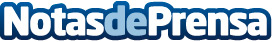 Comercializadoras locales como SPI Tecnologías desafían el reto demográfico con "Huesca en Banda Ancha"SPI Tecnologías colabora en el proyecto de la Diputación Provincial de Huesca y la operadora Embou que ya ha dotado de fibra óptica 73 municipios del entorno rural oscenseDatos de contacto:Toño Liesa Consultor Empresas SPI Tecnologías974 41 55 71Nota de prensa publicada en: https://www.notasdeprensa.es/comercializadoras-locales-como-spi-tecnologias Categorias: Telecomunicaciones Comunicación Aragón E-Commerce Recursos humanos Consumo Innovación Tecnológica http://www.notasdeprensa.es